Monday April 27th 20203rd Class Ms HughesEnglish (My Read at Home and Get Set are available online see webpage)My Spelling Workbook  pg 56 Unit 14 Suffixes (-less, ness, ly) Today’s spellings: wisely-quickly (LCWC) Write spelling 3 times.Write 4 sentences with each spelling word.Answer Q5+6 pg 56 My Spelling WorkbookGet Set – Talk About some very fast animals that you know. Read pages pgs 206-209 Superfast Animals Answer Q B 1-5 pg 210 in copy using full sentences. Answer  Mixed-up sentences pg211My Read at home- Read the next page and answer questions orally.Library Book- Read your library book or listen to a story on www.storylineonline.net/library/ or Elevenses with David WalliamsMathsMental Maths Book- Week 29 pg 83 complete MondayTables Champion- Week 28 pg 37 complete MondayWarm Up- What is symmetry? Click on this link to find out more.https://youtu.be/YFzktJNmnPU Planet Maths- Topic 22:Symmetry pg 133 Identify and draw lines of symmetry in 2D ShapesAnswer QB 1-8 and QC pg133GaeilgeSeanfhocail:   Ní neart go cur le chéile    (There is strength in unity)Téama: An Aimsir (The Weather) ContinuedLitriú: scamall(cloud) + báisteach (rain). Write 3 times in copy like spellings.Log in to Folens online and do the digital activities about the póstaer.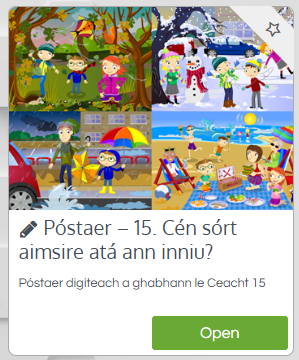 ReligionLog in to ‘Grow in Love’ https://www.growinlove.ie/en/ and access the 3rd class materials. Email: trial@growinlove.ie   Password: growinlove    Select Third Class. Click into Theme 8: The Church is a Community of Believers Lesson 2 : Life in the ParishIn resource section, look at poster and chat about it.Well-beingTalk about what well-being means. Complete the journal activity page.Choose a Well-being activityhttps://padlet.com/thirdclassmshughes/7nelhuv6lglw4ti6Active Schools WeekMonday: “Marathon Monday”See how many laps of your garden you can do in the day!Challenge other members of your family.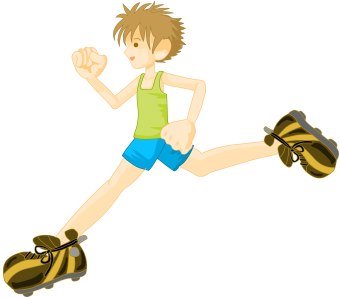 